№ 01-1-21/5494-вн от 20.10.2021                 ҚАУЛЫСЫ	                                                                      ПОСТАНОВЛЕНИЕ2021 жылғы 20 қазандағы № 46                                                              20 октября 2021 года  № 46         Нұр-Сұлтан қаласы                                                                               город Нур-СултанО дальнейшем проведении мер по предупреждению заболеваний коронавирусной инфекцией среди населения Республики КазахстанВ целях предупреждения распространения коронавирусной инфекции COVID-19 среди населения ПОСТАНОВЛЯЮ:Утвердить методические рекомендации «Проведение вакцинации населения против коронавирусной инфекции мРНК-вакциной «Комирнати» (Пфайзер, США) в Республике Казахстан (далее – Методические рекомендации) согласно приложению к настоящему постановлению.Акимам областей, городов Нур-Султан, Алматы, Шымкент обеспечить:координацию деятельности по организации и проведению вакцинации против коронавирусной инфекции (далее – КВИ) подростков в возрасте от 12 до 18 лет, беременных и женщин в периоде лактации;проведение широкой информационно-разъяснительной работы среди населения по вопросам вакцинации против КВИ с привлечением средств массовой информации, социальных сетей.Руководителям департаментов санитарно-эпидемиологического контроля областей, городов Нур-Султан, Алматы, Шымкент, на транспорте Комитета санитарно-эпидемиологического контроля Министерства здравоохранения Республики Казахстан совместно с руководителями управлений здравоохранения областей и г. Шымкент, управлений общественного здоровья Туркестанской области и города Алматы, управления общественного здравоохранения города Нур-Султан в срок до 1 ноября 2021 года обеспечить:направление и исполнение требований Методических рекомендаций для руководства в работе в организации здравоохранения, привлеченные к проведению вакцинации против коронавирусной инфекции;проведение обучения медицинских работников на районном, городском и областном уровнях по организации и проведению вакцинации против коронавирусной инфекции (далее - КВИ) с применением вакцины «Комирнати» (Пфайзер, США);создание рабочих групп на всех уровнях системы здравоохранения с доведением Методических рекомендаций до сведения всех медицинских работников, привлеченных к организации и проведению вакцинации против КВИ;разработку плана мероприятий по организации и проведению вакцинации против КВИ подлежащего контингента с контролем исполнения; назначение кураторов по каждому району, городу, который координирует мероприятия по проведению вакцинации против КВИ с еженедельным контролем проведенных мероприятий по курации.установку морозильного оборудования со сверхнизким температурным режимом для хранения вакцины «Комирнати» с предварительным тестированием на предмет рабочего состояния в круглосуточном режиме;подготовку стандартных операционных процедур по вопросам хранения, транспортировки, выдачи вакцины «Комирнати» (далее - СОП) для работников  центрального склада области, города республиканского склада с проведением инструктажа со всеми специалистами и вывешиванием СОП на видном месте на центральном складе;подготовку СОП для складов районов и городов с проведением инструктажа и вывешиванием СОП на видном месте на районных складах;подготовку СОП по вопросам хранения и использования вакцины «Комирнати» для медицинских организаций.Управлениям здравоохранения областей и г. Шымкент, управлений общественного здоровья Туркестанской области и города Алматы, управления общественного здравоохранения города Нур-Султан совместно с территориальными департаментами санитарно-эпидемиологического контроля областей, городов Нур-Султан, Алматы, Шымкент, на транспорте Комитета санитарно-эпидемиологического контроля (далее - Комитет) Министерства здравоохранения Республики Казахстан в срок до 8 ноября 2021 года обеспечить мониторинг готовности медицинских организаций, проводящих вакцинацию против КВИ с применением вакцины «Комирнати» с информированием Комитета.Управлениям здравоохранения совместно с территориальным департаментом и управлением образования обеспечить:подготовку прививочных пунктов в организациях образования в соответствии с Санитарными правилами «Санитарно-эпидемиологические требования по проведению профилактических прививок населению», утвержденными приказом и.о. Министра здравоохранения Республики Казахстан от 13 июня 2018 года № 361  и постановлением Главного государственного санитарного врача Республики Казахстан № 28 от 11.06.2021 года «О дальнейшем проведении мер по предупреждению заболеваний коронавирусной инфекцией среди населения Республики Казахстан»;организацию информационно-разъяснительной работы с населением с привлечением средств массовой информации, социальных сетей;информирование педагогов, родителей или иных законных представителей несовершеннолетних, подростков по вопросам вакцинации против КВИ (собрания, классные часы и другие формы информирования); предварительный сбор данных о лицах, подлежащих вакцинации против КВИ (с учетом информированного согласия) с составлением списков для расчета необходимых объемов вакцины.Главным государственным санитарным врачам соответствующей территории, на транспорте, ведомства Управления Делами Президента Республики Казахстан, осуществляющим деятельность в сфере санитарно-эпидемиологического благополучия населения обеспечить контроль за исполнением настоящего постановления.Контроль за исполнением настоящего постановления оставляю за собой.Настоящее постановление вводится в действие со дня подписания.Главный государственный санитарный врач Республики Казахстан 						   Е. КиясовСогласовано20.10.2021 18:54 Азимбаева Нуршай Юсунтаевна20.10.2021 19:05 Ахметова Зауре Далеловна20.10.2021 19:07 Естекова Гульмира Абдигалиевна20.10.2021 19:08 Есмагамбетова Айжан СерикбаевнаПодписано20.10.2021 20:28 Киясов Ерлан Ансагановичденсаулық сақтау  министрлігіБАС МЕМЛЕКЕТТІК САНИТАРИЯЛЫҚ  ДӘРІГЕРІ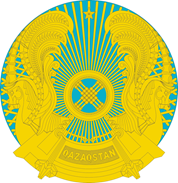 МинистерствоздравоохраненияРеспублики КазахстанГЛАВНЫЙ ГОСУДАРСТВЕННЫЙ САНИТАРНЫЙ ВРАЧ